INFORME DE SEGUIMIENTO TERCER TRIMESTRE DE 2017RENDICIÓN DE CUENTAS Y MESAS PUBLICAS DEL NIVEL REGIONAL Y ZONAL (JULIO – SEPTIEMBRE DE 2017)PRESENTA:SUBDIRECCIÓN DE MONITOREO Y EVALUACIÓN)BOGOTÁ DC(Julio de 2017)TABLA DE CONTENIDOGENERALIDADES 2017AVANCES TERCER TRIMESTRE: ANALISIS DE RESULTADOS Y COMPROMISOS EN LAS MESAS PÚBLICASAVANCES EN EL COMPONENTE DE INFORMACIÓN:AVANCES EN EL COMPONENTE DE DIALOGOAVANCES EN EL COMPONENTE DE INCENTIVOS DIFICULTADES RETOS PARA EL CUARTO TRIMESTRE DE 2017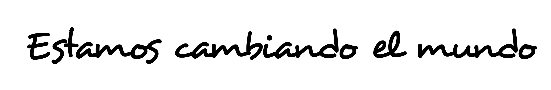 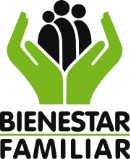 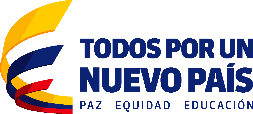 GENERALIDADES 2017 La Implementación de la Política de Rendición de Cuentas del ICBF a los Ciudadanos, está establecida en el documento Conpes 3654 de 2010 y para el 2017 se continuará orientando a posicionar la cultura de apertura de la información, transparencia y diálogo entre el Estado y los ciudadanos.En el ICBF, Nivel Nacional Regional y Zonal el proceso de rendición de cuentas continuará aunando en la consolidación de los siguientes propósitos:Definir la política de rendición de cuentas como un proceso secuencial y de responsabilidad en los tres niveles.Promover las consultas ciudadanas y las convocatorias como aspectos claves de este proceso.  Garantizar la participación ciudadana, de la niñez, la adolescencia y la familia como el eje central de este proceso. Promover el uso de metodologías participativas fundamentadas en un dialogo de doble vía y con incidencia en la toma de decisiones frente a los programas y servicios.Informar y Visibilizar el mejoramiento de las condiciones de vida de los niños, niñas, adolescentes y jóvenes en Colombia, con perspectivas de derechos. Promover el uso de todos los canales de información que posibiliten la transparencia como el eje central de este proceso.Garantizar el uso de herramientas diseñadas para el reconocimiento de prácticas innovadoras en el proceso de rendición de cuentas. Evaluar y realimentar este proceso a las áreas y niveles del ICBF.En desarrollo de esta política, el ICBF para esta vigencia, estableció las metas y actividades dentro del plan de rendición de cuentas que se constituye en la carta de navegación de la entidad en temas de dialogo, información e incentivos fundamentados en las orientaciones y lineamientos metodológicos.AVANCES TERCER TRIMESTRE: Con base en lo diseñado en el plan anticorrupción, el plan de rendición de cuentas y el plan de acción 2017 del Instituto, se destacan los siguientes avances:Se continuo con la asistencia técnica a los Directores Regionales y los coordinadores de planeación y asistencia técnica sobre la nueva estrategia de rendición de cuentas, además se hizo alusión a la caja de herramientas y se recomendó el tema de las consultas previas para la definición de los temas de las MP como eje principal de este proceso. La encuesta virtual se puede consultar en el siguiente Link: https://docs.google.com/forms/d/e/1FAIpQLSfrjv5Cw7vtrp6Xw7kGQC02GLCXtns9rDRJsEbdkEVk5ZONUA/viewform?usp=sf_lSe continuó publicando en la página Web del ICBF el cronograma virtual de rendición de cuentas y mesas públicas 2017 con un nuevo diseño para ser consultado tanto por los actores sociales como los actores institucionales. http://www.icbf.gov.co/portal/page/portal/PortalICBF/LeyTransparencia/RendicionCuentasICBFSe avanzó en las consultas previas y para el Tercer Trimestre el resultado fue el siguiente:Las Regionales realizaron el 100% de encuestas físicasA agosto de 2017, 128 centros zonales realizaron consultas   y participaron 4.375 personas en igual número de encuestas.Los temas elegidos en las consultas fueron:50 Centros Zonales hicieron consultas  y los temas más representativos que eligió la comunidad tuvo que ver con: Violencia y abuso Sexual, Maltrato infantil, proceso administrativo de restablecimiento de derechos, temas de protección en general, Embarazo en Adolescentes, Sistema de responsabilidad penal, Hogares de paso, trabajo infantil y aprovechamiento del tiempo libre, de resaltar que los temas que siguieron siendo más consultados , están Violencia y abuso Sexual, Maltrato infantil, trabajo infantil y aprovechamiento del tiempo libre.60 Centros Zonales hicieron consultas y los temas más representativos que eligió la comunidad tuvo que ver con: Temas atención a niños y niñas menores de seis años, en las distintas modalidades en conjunto con temas nutricionales y de bienestarina. 2 Centros Zonales hicieron consultas y los temas más representativos que eligió la comunidad tuvo que ver con temas de bienestarina.12 Centros Zonales hicieron consultas y los temas más representativos que eligió la comunidad tuvo que ver con programas y servicios y portafolio.4 Centros Zonales hicieron consultas y el tema más representativo que eligió la comunidad tuvo que ver con familia y comunidades.Para el Tercer Trimestre, julio agosto y septiembre se programaron 128 MP y reportaron 128 MP para una gestión del 100%Es importante aclarar que de las 128 MP realizadas se cuentan con todas las evidencias incluyendo los temas de consultas ciudadanas los formatos de cumplimiento a compromisos.En las 128 MP mesas participaron un total de 13.457 personas de la cuales 3.041 personas representan a las OG, 9.810 personas que representan a las ONG y 606 personas que representan a los entes de control y veedurías.  Para el Tercer Trimestre se generaron 385 compromisos y reportaron cumplimiento de 382 compromisos para una gestión del 99%.: 3 compromisos pendientes de la regional Magdalena. De las 128 MP realizadas en el tercer trimestre y acordes con el tema de las consultas ciudadanas las tendencias en cuanto a temáticas fueron: 60 mesas pública sobre primera infancia, 12 mesas públicas sobre programas y servicios, 50 MP sobre temas de protección y 4 mesas públicas sobre temas de bienestarina y 2 MP sobre familias con bienestar. ANALISIS DE RESULTADOS Y COMPROMISOS EN LAS MESAS PÚBLICASDe las 128 mesas públicas realizadas hasta el momento se cuenta con un balance de compromisos adquiridos con la comunidad y es de aclarar que el mayor porcentaje son de resorte de los CZ los cuales pueden resolver con su propia gestión; a continuación, se resumes las tendencias de compromisos por temáticas que comprometen al nivel Regional y Nacional, (Ver cuadro de compromisos por temáticas tratadas en las MP para el primer semestre):De 60 mesas públicas realizadas en el tercer trimestre los siguientes fueron los compromisos adquiridos en los temas de atención a niños y niñas menores de 6 años (Primera Infancia) y que marcan las siguientes tendencias a las cuales hay que hacerles seguimiento:De 50 mesas públicas realizadas en el tercer trimestre los siguientes fueron los compromisos adquiridos en los temas de protección y que marcan las siguientes tendencias a las cuales hay que hacerles seguimiento:De 12 mesas públicas realizadas en el tercer trimestre  los siguientes fueron los compromisos adquiridos en los temas de Programas y servicios en general, que marcan las siguientes tendencias a las cuales hay que hacerles seguimiento:De 4 mesas públicas realizadas en el tercer trimestre los siguientes fueron los compromisos adquiridos en los temas de Nutrición y Bienestarina, que marcan las siguientes tendencias a las cuales hay que hacerles seguimiento:De las dos MP realizadas en temas de Familia y comunidades se rescatan las siguientes inquietudes de la comunidad:  Aunque si bien es cierto no hubo MP del programa de generaciones con bienestar los siguientes fueron los compromisos surgidos en los mismos espacios de mesas públicas:AVANCES EN EL COMPONENTE DE INFORMACIÓN:Se colgaron con antelación en la Web los informes y las invitaciones a las mesas públicas como preámbulo de información y consulta para abrir espacios de dialogo durante el desarrollo de las MP. Se ha brindado información en los reportes mensuales de gestión del ICBF y los avances con corte a septiembre están actualizados en el marco de la transparencia. Se han fortalecido los canales virtuales para facilitar la información y comunicación con ciudadanía.Se continuó promoviendo el uso de la caja de herramientas como un espacio de consulta de todos las ayudas y metodologías e instrumentos claves para el desarrollo y la cualificación del proceso de rendición de cuentas.  Se brindó a las regionales orientaciones e instructivos para el desarrollo de la Rendición de cuentas virtual que se realizara por medio de pregrabados entre el 11 al 20 de noviembre.En agosto de 2017 Se entregaron memorandos a las Regionales con el instructivo y las reglas de juego para los pregrabados de rendición de cuentas.En el mes de septiembre se revisaron los informes de rendición de cuentas se depuraron y se entregaron oficialmente a comunicaciones 33 informes de acuerdo con los instructivos entregados, listos para los respectivos guiones de pre grabación.  AVANCES EN EL COMPONENTE DE DIALOGOSe realizaron 128 mesas públicas como espacios de dialogo de doble vía con la comunidad para tratar temas sugeridos por ellos.Se hicieron 4.375 encuestas de consultas presenciales en las cuales se tuvo la oportunidad de escuchar gestión, plantear inquietudes, brindar respuestas y generación de compromisos.   Se han venido utilizando los canales electrónicos de comunicación, durante todo el proceso de rendición de cuentas sobre todo los correos electrónicos y la página Web, para la rendición de cuentas se tiene proyectado las redes socialesAVANCES EN EL COMPONENTE DE INCENTIVOS Se ha promovido la participación social con incidencia en el servicio público así quedó plasmado en las 128 mesas públicas realizadas en el tercer trimestre del 2017 a partir de las consultas ciudadanas y los compromisos generados en estos eventos. Se ha socializado y visibilizado la información de gestión del proceso de rendición de cuentas de tal manera que tanto los cronogramas regionales y zonales fueron publicados en la web para las respectivas consultas que facilitar la participación.Se han colgado los informes de gestión previos de las mesas públicas, para que sean consultados por la comunidad y puedan tener elementos de juicio que facilitan incentivos que promueven acciones de mejoramiento del SPBF.Se continuó utilizando el buzón en MP y RPC para recoger PQRS y la dirección de servicios y atención lo sistematizará en el sim para las respectivas respuestas.Se hizo seguimiento al cumplimiento de los compromisos adquiridos con la comunidad durante el Tercer Trimestre y las regionales reportaron el cumplimiento de 382 compromisos de 385 surgidos, esto promueve mayor compromiso de parte de la comunidad   para la cualificación del SPBF.DIFICULTADES En general las dificultades que se presentaron en la implementación del proceso de rendición de cuentas y mesas públicas en el Tercer Trimestre 2017 fueron:  Bajo nivel de información a los equipos regionales y zonales, a pesar de las orientaciones brindadas a los directores Regionales, a los coordinadores de Planeación y asistencia técnica, esto se evidencio en el reporte de las evidencias previas, consultas informes e invitaciones para la Web. Bajo nivel de uso de la Web para el diligenciamiento de las consultas ciudadanas.Algunas Centros Zonales no colgaron información previa en la WEB, por falta de información concreta y oportuna de parte de las Regionales.RETOS PARA EL CUARTO TRIMESTRE DE 2017Estar atentos al apoyo de los pregrabados de Rendición de cuentas que se realizaran entre el 24 de octubre al 2 de noviembre de 2017. La Rendición de cuentas de cada regional, se realizará por medio de un programa en formato de televisión pregrabado, y que será difundido en medios de comunicación comunitarios, regionales entre el 10 y 20 de noviembre de 2017.Apoyar a las regionales en el tema de los pregrabados y los textos para los guiones.Coordinar la logística y los desplazamientos para realizar los pregrabados en la ciudad de Bogotá con el apoyo de las oficinas de comunicaciones Regionales Dejar listas las producciones y la grabación de los 33 eventos de rendición de cuentas para el 2 de noviembre de 2017.Se creará Hashtag para movilizar ciudadanía en diferentes temáticas frente a la rendición de cuentas de las Regionales.Sistematizar y tener las estadísticas sobre los compromisos adquiridos en las MP para el cuarto trimestre un total de 135 pendientes por cumplir. Recomendar a las áreas misionales el uso de esta información sobre los compromisos adquiridos con la comunidad y verificar su cumplimiento durante el 2017.Diseñar una estrategia de divulgación para la consulta de la información del proceso de RPC en la página Web.Generar estrategias para garantizar que los directores Regionales bajen la información de este proceso a los equipos zonales.Revisar los formatos del proceso de RPC y MP teniendo en cuenta la participación de niños, niñas y adolescentes en este proceso, revisar listas de participantes e incluir niñez y adolescentes.Presenta Subdirección de monitoreo y EvaluaciónOctubre 4 de 2017 COMPROMISOS ADQUIRIDOS CON LA COMUNIDAD EN LOS EVENTOS DE RENDICIÓN DE CUENTAS Y MESAS PUBLICAS EN EL    TERCER TRIMESTRE SEGUNDO CUATRIMESTRE Y SEGUNDO SEMESTRE DE 2017COMPROMISOS ADQUIRIDOS CON LA COMUNIDAD EN LOS EVENTOS DE RENDICIÓN DE CUENTAS Y MESAS PUBLICAS EN EL    TERCER TRIMESTRE SEGUNDO CUATRIMESTRE Y SEGUNDO SEMESTRE DE 2017PROGRAMA   TENDENCIAS EN LOS COMPROMISOS ADQUIRIDOSPRIMERA INFANCIA(Parte 1)Elevar solicitud e inconformismo de las educadoras y Madres Comunitarias al operador Alto del Rosario, por la no entrega de dotación personal, disminución de las cantidades en la minuta, entrega de dotación del HCB.PRIMERA INFANCIA(Parte 1)Revisar la infraestructura del CDI de Tres cruces frente a las necesidades de mantenimientoPRIMERA INFANCIA(Parte 1)Implementación del Servicio en algunas veredas donde no hay programas de ICBF.   PRIMERA INFANCIA(Parte 1)Apoyo a programas de primera Infancia en gestiones relacionadas de salud; como vacunas, crecimiento y desarrollo, psicología y nutrición.PRIMERA INFANCIA(Parte 1)Gestionar con la Regional la asignación de cupos para cdi institucional entre ellos niños y niñas menores de un año en Pensilvania vigencia 2018 PRIMERA INFANCIA(Parte 1)Cumplimiento con las coberturas establecidas en la modalidad de primera infancia  PRIMERA INFANCIA(Parte 1)Aumentar apoyo de atención a los niños a nivel núcleo de Pto Tejada y mujeres en gestaciónPRIMERA INFANCIA(Parte 1)Ampliar cobertura en programas ICBF, ya que hay veredas donde hay niños que no cuentan con este apoyo.PRIMERA INFANCIA(Parte 1)Solicitud se incluya dentro de los programas de ICBF niños y niñas del personal de la base militar Tres esquinas, se realicen visitas de campo y trabajo de promoción y prevención de los derechos del niño.PRIMERA INFANCIA(Parte 1)Solicitud renovar las juntas Directivas de los HI PRIMERA INFANCIA(Parte 1)Enviar carta a Dirección del ICBF para emisión de concepto de focalización para que el ICBF aporte a 220 cupos para la nueva infraestructura de CDI modalidad institucional.COMPROMISOS ADQUIRIDOS CON LA COMUNIDAD EN LOS EVENTOS DE RENDICIÓN DE CUENTAS Y MESAS PUBLICAS EN EL    TERCER TRIMESTRE SEGUNDO CUATRIMESTRE Y SEGUNDO SEMESTRE DE 2017COMPROMISOS ADQUIRIDOS CON LA COMUNIDAD EN LOS EVENTOS DE RENDICIÓN DE CUENTAS Y MESAS PUBLICAS EN EL    TERCER TRIMESTRE SEGUNDO CUATRIMESTRE Y SEGUNDO SEMESTRE DE 2017PROGRAMA   TENDENCIAS EN LOS COMPROMISOS ADQUIRIDOSPRIMERA INFANCIA(Parte 2)Revisar la calidad y cantidad de alimentos entregados a la modalidad atención en Hogar comunitario.PRIMERA INFANCIA(Parte 2)Realizar consulta al Nivel Nacional de ICBF sobre nivelación del paquete nutricional para modalidad Fami igual al de la modalidad Desarrollo Infantil en Medio Familiar.PRIMERA INFANCIA(Parte 2) Revisión de la base de datos de los niños que completan la edad de 5 años para su transición a la educación formal en articulación con la Secretaría de Educación municipal y OperadoresPRIMERA INFANCIA(Parte 2)Realizar reunión con las entidades administradoras de servicios para encontrar posibles soluciones a los atracos que se presentan a las afueras de los CDI. 
Contemplar la posibilidad de contratar personal de seguridad privada.PRIMERA INFANCIA(Parte 2)Fortalecer el proceso de control social al interior de las EAS y realizar seguimientoPRIMERA INFANCIA(Parte 2)El ICBF debe visibilizar las dificultades en la prestación de servicios públicos que afectan la atención de los programas de primera infancia. PRIMERA INFANCIA(Parte 2)Verificar que se los jóvenes visiten a los CDIT, para visibilizar procesos de atención a los niños de la primera infancia.PRIMERA INFANCIA(Parte 2)Destinación de los recursos Conpes 3887 de 2017 a la adecuación de infraestructura donde operan las modalidades de atención de primera infancia del ICBF.PRIMERA INFANCIA(Parte 2)Oficiar a la alcaldía reiterando la inclusión de sala cuna en la adecuación de la infraestructura del CDI del municipioPRIMERA INFANCIA(Parte 2)Convocar y garantizar la participación de los operadores de programas en mesas de primera infancia, infancia, adolescencia y fortalecimiento familiar y consejos de política social.PRIMERA INFANCIA(Parte 2)Por parte de la administración Municipal definir la Inversión en mejoramiento de infraestructura tanto del Hogar Infantil como las dos sedes del CDI.COMPROMISOS ADQUIRIDOS CON LA COMUNIDAD EN LOS EVENTOS DE RENDICIÓN DE CUENTAS Y MESAS PUBLICAS EN EL    TERCER TRIMESTRE SEGUNDO CUATRIMESTRE Y SEGUNDO SEMESTRE DE 2017COMPROMISOS ADQUIRIDOS CON LA COMUNIDAD EN LOS EVENTOS DE RENDICIÓN DE CUENTAS Y MESAS PUBLICAS EN EL    TERCER TRIMESTRE SEGUNDO CUATRIMESTRE Y SEGUNDO SEMESTRE DE 2017PROGRAMA   TENDENCIAS EN LOS COMPROMISOS ADQUIRIDOSProtección (1) Acompañamiento en campañas de promoción y prevención radiales sobre la violencia sexualProtección (1) Acompañamiento en campañas de promoción y prevención con la comisaria de familia sobre la temática de violencia sexualProtección (1) Comunicado a entes territoriales solicitando mayor acompañamiento a las jornadas de participación ciudadana desde el ente rector del SNBF a nivel departamentalProtección (1) Socializar en los colegios los programas de Prevención y Protección para el ciclo de vida de niñez y adolescenciaProtección (1) Reporte de casos de embarazo en adolescentes atendidos a la fecha por parte del CAMU y remisión a la comisaría de los nuevos casos- aplicación de la Ruta de actuaciones.Protección (1) Brindar orientación a la Comisaria de Familia respecto al trámite para solicitar cupos en la Modalidad Hogar Gestor Protección (1) Capacitación adolecente en abuso sexual, Activación y socialización de las rutas de atención frente a casos de abuso sexual.Protección (1) Solicitar al nivel regional -Antioquia mediante oficio, se dé respuesta a la comunidad y dependencias Municipales el inicio del programa Construyendo Juntos Entornos Protectores y la Estrategia AMAS; hay mucha inquietud por inicio a mitad del año y las familias demandan el programa. Protección (1) Gestionar acciones para garantizar aumento de cupos en la modalidad hogar gestor Protección (1) Desarrollar mapeo de actores identificando el tema de aprovechamiento del tiempo libre para infancia y adolescenciaProtección (1) Fortalecer el trabajo desde la mesa de infancia sobre el tema de trabajo infantilProtección (1) Sobre la atención y tratamiento a la población infantil extranjera (venezolanos) se solicitó orientación y pautas de cómo proceder en la atención en estos casosProtección (1) Diseñar un folleto con la ruta de atención a víctima de abuso sexual para que las alcaldías menores la socialicen con las organizaciones presentes en sus localidades. Protección (1) Realizar comité con los Ediles para presentar todo el contenido de la mesa publica tendiente a ser considerado una política pública.COMPROMISOS ADQUIRIDOS  CON LA COMUNIDAD EN LOS EVENTOS DE RENDICIÓN DE CUENTAS Y MESAS PUBLICAS EN EL    TERCER TRIMESTRE SEGUNDO CUATRIMESTRE  Y SEGUNDO  SEMESTRE DE 2017COMPROMISOS ADQUIRIDOS  CON LA COMUNIDAD EN LOS EVENTOS DE RENDICIÓN DE CUENTAS Y MESAS PUBLICAS EN EL    TERCER TRIMESTRE SEGUNDO CUATRIMESTRE  Y SEGUNDO  SEMESTRE DE 2017PROGRAMA   TENDENCIAS EN LOS COMPROMISOS ADQUIRIDOSProtección (2)Orientar a la comunidad sobre la ruta a seguir cuando los adultos familiares denuncian al abusador y este aún permanece en su vivienda. Protección (2)Realizar análisis de las causas y consecuencias del maltrato infantil en el municipio de Sabanalarga articulado con las instancias operativas conformadas por el Ente Territorial y las instancias de ejecución CMPS para generar mayor impacto en cuanto a la mitigación de esta problemática social.  Protección (2)Continuar articulando con las instituciones para garantizar derechos de los NNA- Protección (2)Reunir en un evento a los alcaldes de los municipios del área de influencia del centro zonal para tratar lo concerniente a SRPA.Protección (2)Indagar hasta qué tanto le permite el presupuesto a la administración asumir la alimentación de los adolescentes desde la aprehensión hasta que son puestos ante la autoridad competente.Protección (2)Acompañamiento con la comunidad en el tema de embarazo adolescente”Protección (2)Realización de tres (3) eventos de formación para hablar de temáticas como consumo de sustancias psicoactivas, embarazo en adolescentes, violencia sexual y violencia escolar.Protección (2)    Convocar a una mesa de trabajo a los entes territoriales del sur de la Guajira para la creación de los Hogares de Paso como medida de Restablecimiento de Derechos a favor de niños, niñas y adolescentes en condición de vulneración, amenaza e inobservancia.Protección (2)Conformar un equipo para la elaboración de un proyecto que apunte a la construcción de un centro transitorio para la atención adolescentes con problemas con la ley penal.Protección (2) coordinar con los alcaldes del sur de la guajira, la consecución mediante la figura de arriendo de unos cupos con destino a la atención de menores infractores de la ley penal.Protección (2)Empoderar a los jóvenes para que estos conozcan de ruta de actuación de violencia sexual y sean multiplicadores en temas relacionados con abuso sexual y embarazo en adolescente.Protección (2)Socializar en la Regional y sede Nacional los temas de ayuda para mitigar la problemática de prevención de embarazo en adolescentes.Protección (2)Oficiar y sensibilizar a los Alcaldes sobre la necesidad de realizar jornadas masivas de Registro, prevención de embarazo y consumo de sustancias Psicoactivas   Protección (2)Fortalecer el Comité de Violencia Sexual a nivel municipal para promover actividades formativas que propendan por conformar una Red Institucional para la prevención de la Violencia SexualProtección (2)Organizar eventos comunitarios donde a los padres de familias, los niños, niñas y adolescentes se les brinde una orientación sobre los protocolos de atención de la violencia sexual.COMPROMISOS ADQUIRIDOS CON LA COMUNIDAD EN LOS EVENTOS DE RENDICIÓN DE CUENTAS Y MESAS PUBLICAS EN EL    TERCER TRIMESTRE SEGUNDO CUATRIMESTRE Y SEGUNDO SEMESTRE DE 2017COMPROMISOS ADQUIRIDOS CON LA COMUNIDAD EN LOS EVENTOS DE RENDICIÓN DE CUENTAS Y MESAS PUBLICAS EN EL    TERCER TRIMESTRE SEGUNDO CUATRIMESTRE Y SEGUNDO SEMESTRE DE 2017PROGRAMA   TENDENCIAS EN LOS COMPROMISOS ADQUIRIDOSPROGRAMAS Y SERVICIOS Solicitar al nivel regional -Antioquia mediante oficio, orientaciones sobre el convenio Gobernación de Antioquia-ICBF Programa restaurantes EscolaresPROGRAMAS Y SERVICIOS Sería bueno que °ICBF acompañara reuniones con padres de familia cuando se presentenPROGRAMAS Y SERVICIOS Capacitar a las madres comunitarias en los temas lúdico recreativosPROGRAMAS Y SERVICIOS Implementar estrategias para conseguir y mejorar dotación de unidades de servicio.PROGRAMAS Y SERVICIOS Continuar con el apoyo a los municipios en la formulación e implementación de políticas de niñez.PROGRAMAS Y SERVICIOS Evaluar las propuestas que presenten las comunidades étnicas para la implementación de la modalidad territorios étnicos ante el centro zonal y trasladar las propuestas viables a nivel regional para la gestión de recursos.PROGRAMAS Y SERVICIOS Cumplimiento con las coberturas establecidas en la modalidad de Generaciones con BienestarPROGRAMAS Y SERVICIOS Elevar inquietud en el marco de la Mesa de Infancia y Adolescencia Departamental, sobre la solicitud de mejora y permanencia en todo el calendario escolar del Programa de Alimentación Escolar. PROGRAMAS Y SERVICIOS Presentar caracterización de las familias atendidas a través de los programas del ICBF en los Municipios.PROGRAMAS Y SERVICIOS  Convocar al Sistema Nacional de Bienestar Familiar a través de una reunión para la construcción de una propuesta integral qué de respuesta a la prevención, atención y promoción  de los derechos de los niños, niñas, adolescentes y familia en general.PROGRAMAS Y SERVICIOS  fortalecer los canales de comunicación con las comunidades indígenas y poner en manifiesto la oferta institucional del °ICBF, para que el trabajo sea coordinado y articulado entre el °ICBF y las comunidades indígenasPROGRAMAS Y SERVICIOS Fortalecer la articulación de los entes territoriales con los socios estratégicos del CZCOMPROMISOS ADQUIRIDOS CON LA COMUNIDAD EN LOS EVENTOS DE RENDICIÓN DE CUENTAS Y MESAS PUBLICAS EN EL    TERCER TRIMESTRE SEGUNDO CUATRIMESTRE Y SEGUNDO SEMESTRE DE 2017COMPROMISOS ADQUIRIDOS CON LA COMUNIDAD EN LOS EVENTOS DE RENDICIÓN DE CUENTAS Y MESAS PUBLICAS EN EL    TERCER TRIMESTRE SEGUNDO CUATRIMESTRE Y SEGUNDO SEMESTRE DE 2017PROGRAMA   TENDENCIAS EN LOS COMPROMISOS ADQUIRIDOSNutrición y BienestarinaVerificar que se entregue de manera oportuna y eficiente la bienestarina evitar tanto traslado.Nutrición y BienestarinaVerificar que la bienestarina llegue a los operadores y no a las bodegas de las alcaldías.Nutrición y BienestarinaVerificar que se haga la gestión con alcaldes para evitar cambios frecuentes con los enlaces de la bienestarina.    Nutrición y BienestarinaBrindar talleres de capacitación sobre las diversas formas de preparación de este alimento; se solicitará a los 4 operadores desarrollar estos talleresNutrición y BienestarinaDiligenciar los formatos de control de entrega de la bienestarina y de inventario separadamente por número de lotes y saboresNutrición y Bienestarina Verificar que se entregue de manera oportuna y eficiente la bienestarina evitar tanto traslado.Nutrición y Bienestarina Verificar que la bienestarina llegue a los operadores y no a las bodegas de las alcaldías.Nutrición y Bienestarina Verificar que se haga la gestión con alcaldes para evitar cambios frecuentes con los enlaces de la bienestarina.    Nutrición y BienestarinaCoordinar acciones con salud y con autoridad sanitaria con el fin de fumigar periódicamente las bodegas de AAVNNutrición y BienestarinaRealizar escuela de padres con tema: Preparación de alimentos con Bienestarina, la idea es realizar mayor difusión de recetas con bienestarina, para que sea mejor aprovechada en las casas.Nutrición y BienestarinaProgramar en la semana cultural de septiembre una actividad de feria de alimentos de alto valor nutricional, en la que los mismos padres participen mostrando sus mejores recetasNutrición y Bienestarina Verificar la realización de la feria de BienestarinaNutrición y BienestarinaFirma de convenios para garantizar bienestarina a los programas de adulto mayor Nutrición y BienestarinaEfectuar solicitud de acceso a la bienestarina para personas no usuarias de los programas del ICBF COMPROMISOS ADQUIRIDOS CON LA COMUNIDAD EN LOS EVENTOS DE RENDICIÓN DE CUENTAS Y MESAS PUBLICAS EN EL    TERCER TRIMESTRE SEGUNDO CUATRIMESTRE Y SEGUNDO SEMESTRE DE 2017COMPROMISOS ADQUIRIDOS CON LA COMUNIDAD EN LOS EVENTOS DE RENDICIÓN DE CUENTAS Y MESAS PUBLICAS EN EL    TERCER TRIMESTRE SEGUNDO CUATRIMESTRE Y SEGUNDO SEMESTRE DE 2017PROGRAMA   TENDENCIAS EN LOS COMPROMISOS ADQUIRIDOSFamilia Solicitar la Oferta que tiene el SENA en el municipio de Puerto Rico para coordinar con el programa Familias con bienestar y desarrollar los procesos de formación complementaria.Familia Fortalecer la Escuela de Familias con el propósito de brindar herramientas conceptuales, metodológicas en pautas de crianza, hábitos saludables, vínculo afectivo y cuidado y protección de los niños y niñas.  COMPROMISOS ADQUIRIDOS CON LA COMUNIDAD EN LOS EVENTOS DE RENDICIÓN DE CUENTAS Y MESAS PUBLICAS EN EL    TERCER TRIMESTRE SEGUNDO CUATRIMESTRE Y SEGUNDO SEMESTRE DE 2017COMPROMISOS ADQUIRIDOS CON LA COMUNIDAD EN LOS EVENTOS DE RENDICIÓN DE CUENTAS Y MESAS PUBLICAS EN EL    TERCER TRIMESTRE SEGUNDO CUATRIMESTRE Y SEGUNDO SEMESTRE DE 2017PROGRAMA   TENDENCIAS EN LOS COMPROMISOS ADQUIRIDOSGENERACIONES CON BIENESTAR Solicita ampliar cobertura en el área rural como urbana de generaciones con bienestar.GENERACIONES CON BIENESTAR Solicita se informe por que los programas no empiezan a principio de año.GENERACIONES CON BIENESTAR Socializar con los jóvenes benefiarios del programa Generaciones con bienestar información relacionada con el SRPA GENERACIONES CON BIENESTAR Remitir a la Sede Regional y Nacional las solicitudes de ampliación de cobertura, de los programas de prevención orientados a los grupos poblacionales de niñez y adolescenciaGENERACIONES CON BIENESTAR En el marco de los Terceros Consejos de Política social socializar el programa generaciones con bienestar y motivar a los alcaldes para ala cofinanciación de los programas en los entes territorialesGENERACIONES CON BIENESTAR Socializar con los jóvenes benefiarios del programa Generaciones con bienestar información relacionada con el SRPA GENERACIONES CON BIENESTAR Remitir a la Sede Regional y Nacional las solicitudes de ampliación de cobertura, de los programas de prevención orientados a los grupos poblacionales de niñez y adolescenciaGENERACIONES CON BIENESTAR En el marco de los Terceros Consejos de Política social socializar el programa generaciones con bienestar y motivar a los alcaldes para la cofinanciación de los programas en los entes territoriales.